Задание на курсовое проектирование:Расчет трансформатора малой мощностиКурсовой проект выполняется в печатном виде на листах формата А4 в соответствии с общими требованиями к построению, изложению и оформлению работ обучающихся (СТО7,5.04-2019). Курсовой проект  должен быть сдан и защищен до сдачи студентом экзамена. Вариант задания выбирается в соответствии с номером по списку в оценочной ведомости студента.МИНИСТЕРСТВО НАУКИ И ВЫСШЕГО ОБРАЗОВАНИЯ РОССИЙСКОЙ ФЕДЕРАЦИИФедеральное государственное бюджетное образовательное учреждениевысшего образования«Сибирский государственный университет науки и технологийимени академика М. Ф. Решетнева»Институт гражданской авиации и таможенного делаинститут/ факультет/ подразделениеТехнической эксплуатации авиационных электросистем и пилотажно-навигационных комплексовкафедра/ цикловая комиссияКУРСОВОЙ ПРОЕКТ Расчет трансформатора малой мощности_тема проекта Руководитель              		       ____________               Р.А. Акзигитов	                                                                           подпись, дата                       инициалы, фамилия Обучающийся  ________________          ____________        _______________                              номер группы, зачетной книжки	подпись, дата                      инициалы, фамилияКрасноярск 2021Форма листа пояснительной записки
дипломного и курсового проектов 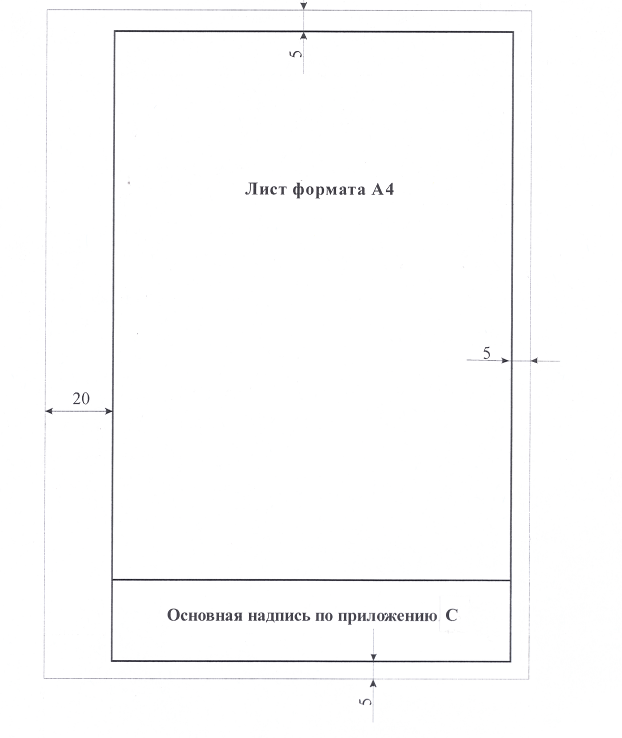 № вариантаНапряжение первичной обмотки U1,ВНапряжение вторичных обмоток U2/U3,ВЧастота тока,f,ГцПолные мощности вторичных обмоток, S2/S3Коэффициенты мощности, cosϕ2/cosϕ3Температура окружающей средыθо, ᵒСРасчетное условие19195300/18400120/500,65/0,930Минимум стоимостиВведение………………………………………………………….……….….....1 Теоретическая часть …………….………………………......……….……....1.1 Авиационные трансформаторы1.2 Назначение и принцип действия. Устройство трансформатора………1.3 Режимы работы трансформаторов ………………………………………1.4 Потери и коэффициент полезного действия трансформатора2 Практическая часть …………………………….……..………………...…..2.1 Расчет трансформатора2.2 Сводные данные расчета трансформатораЗаключение…………………………...………………………………….…….Список использованных источников ……………………………………….